Za dati sistem i opterećenje primenom matrične analize konstrukcija odrediti:matrice krutosti i vektore ekvivalentnog opterećenja štapova,matricu krutosti i vektor ekvivalentnog opterećenja sistema,generalisana pomeranja slobodnih čvorova sistema,sračunati i nacrtati dijagrame momenata savijanja, transverzalnih i normalnih sila od:zadatog opterećenja,zadatog pomeranja oslonca i obrtanja uklještenja,temperaturne promene u osi čeličnih štapova AE i EC, Uticaj normalnih sila na deformaciju AB dela konstrukcije (štapovi AB, BC i CD) zanemariti.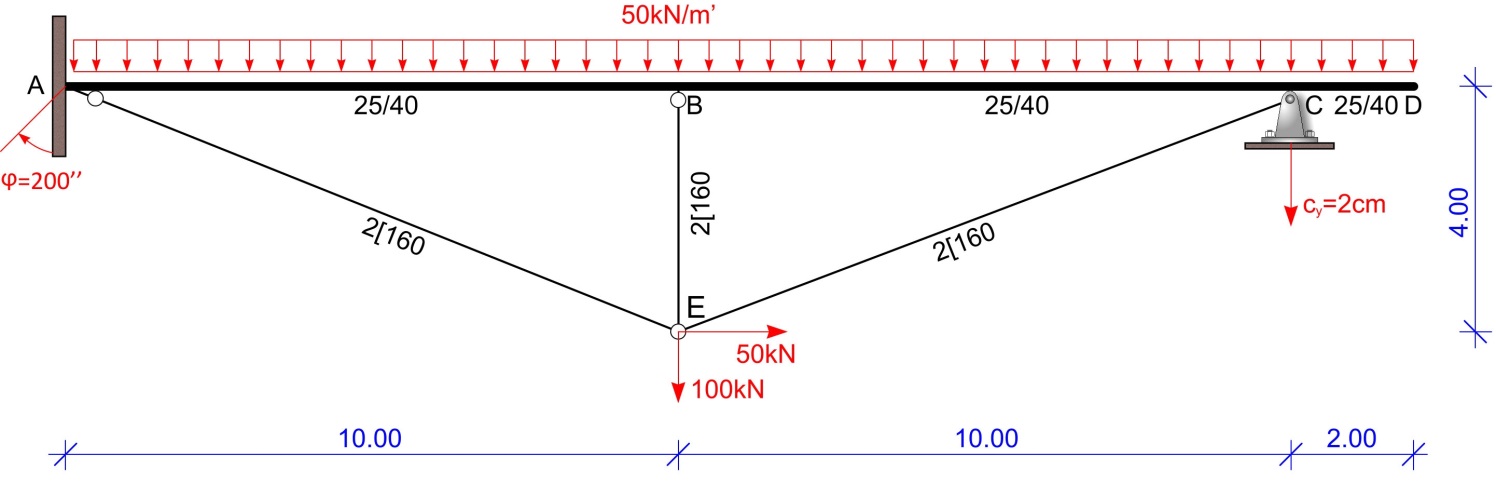 Prepust CD je statički određen, pa se uticaji na prepustu mogu odrediti iz uslova ravnoteže. To omogućava da se zadatak uprosti uklanjanjem prepusta i redukovanjem opterećenja sa prepusta u čvor C.Generalisana pomeranja čvorova nosača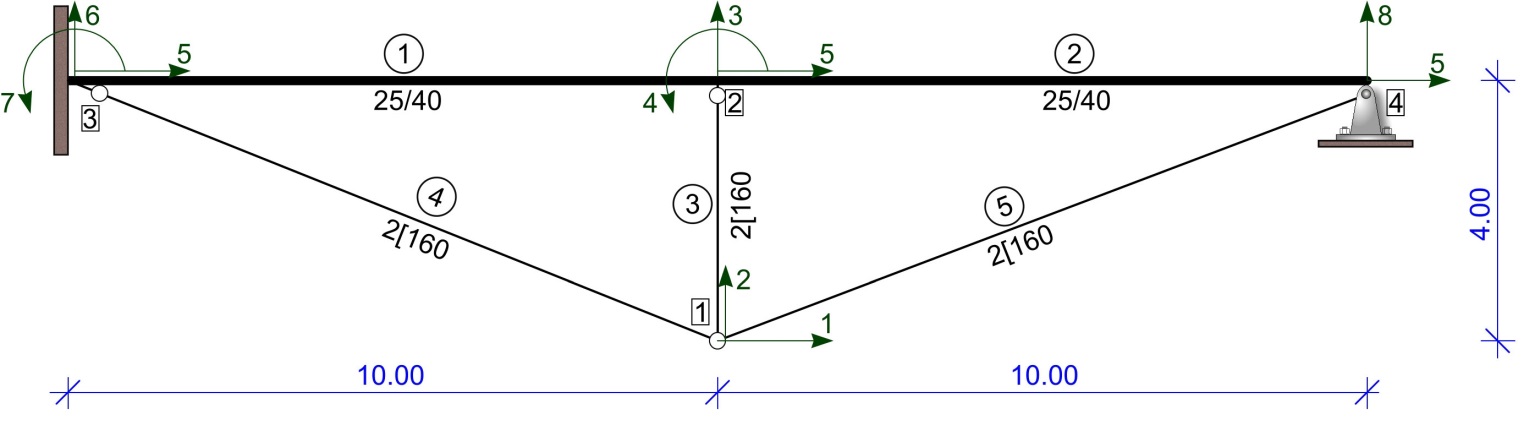 Matrice krutosti štapovaŠtap 1 (štap tipa “k”)Štap 2 (štap tipa “g”)Štap 3 (štap tipa “g”)Štap 4 (štap tipa “s”); Štap 5 (štap tipa “s”); Matrica krutosti sistemaUticaj opterećenjaVektori ekvivalentnog opterećenja štapova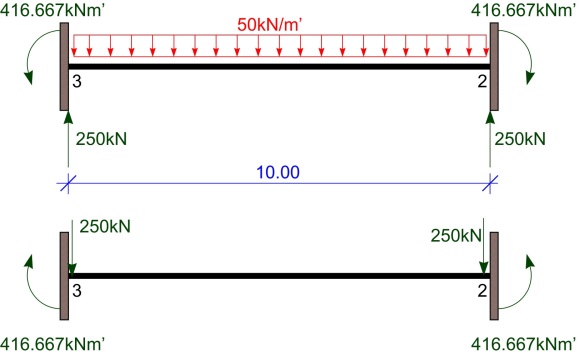 Štap 1 (tablični slučaj)Štap 2Vektor ekvivalentnog opterećenja sistemaUslovna jednačina;  - generalisana pomeranja slobodnih čvorova sistemaGeneralisane sile na krajevima štapovaŠtap 1Štap 2Štap 3Štap 4Štap 5Dijagrami sila u presecima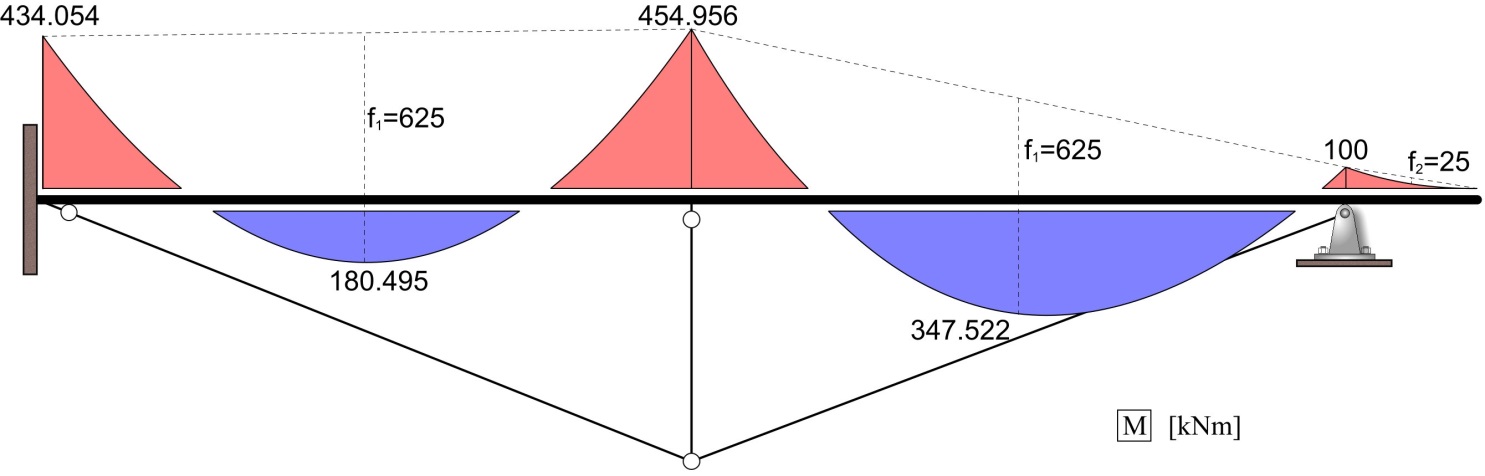 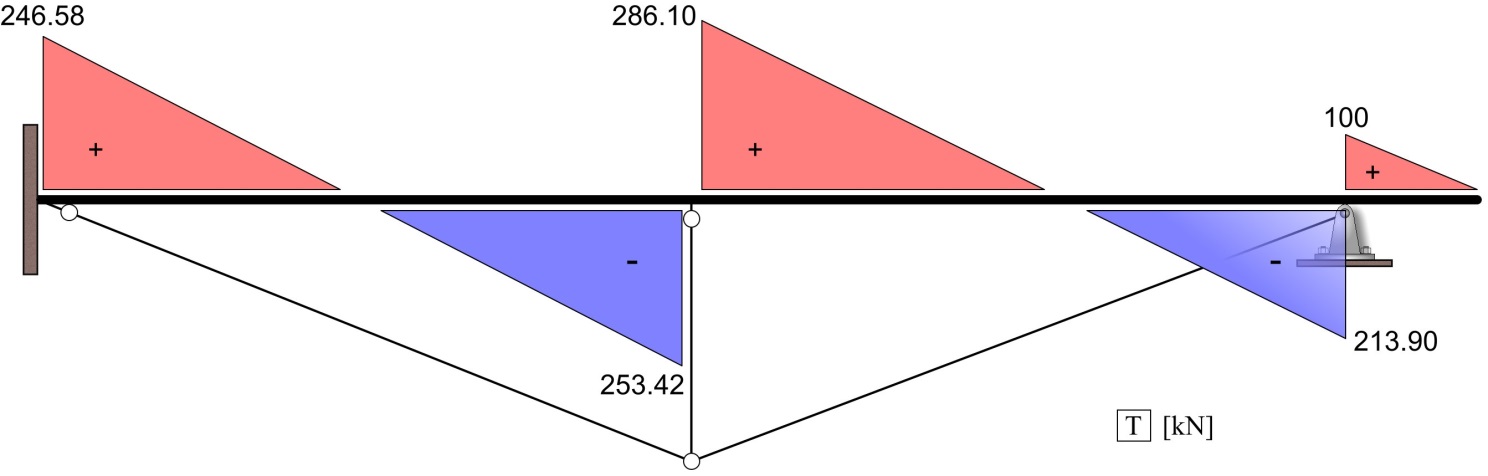 	Napomena: Normalne sile u AB elementima nije moguće izračunati na osnovu sprovedene matrične analize, jer je zanemaren uticaj normalnih sila na tom delu nosaša, pa se u matricama ne pojavljuju generalisane sile koje se odnose na aksijalni pravac štapova. Normalne sile se računaju iz uslova ravnoteže čvorova, a za šta je, u ovom slučaju, potrebno odrediti i reakcije oslonaca.Uticaj pomeranja oslonaca i obrtanja uklještenjaUslovna jednačina	- vektor oslonačkih pomeranja	()Generalisane sile na krajevima štapovaŠtap 1Štap 2Štap 3Štap 4Štap 5Dijagrami sila u presecima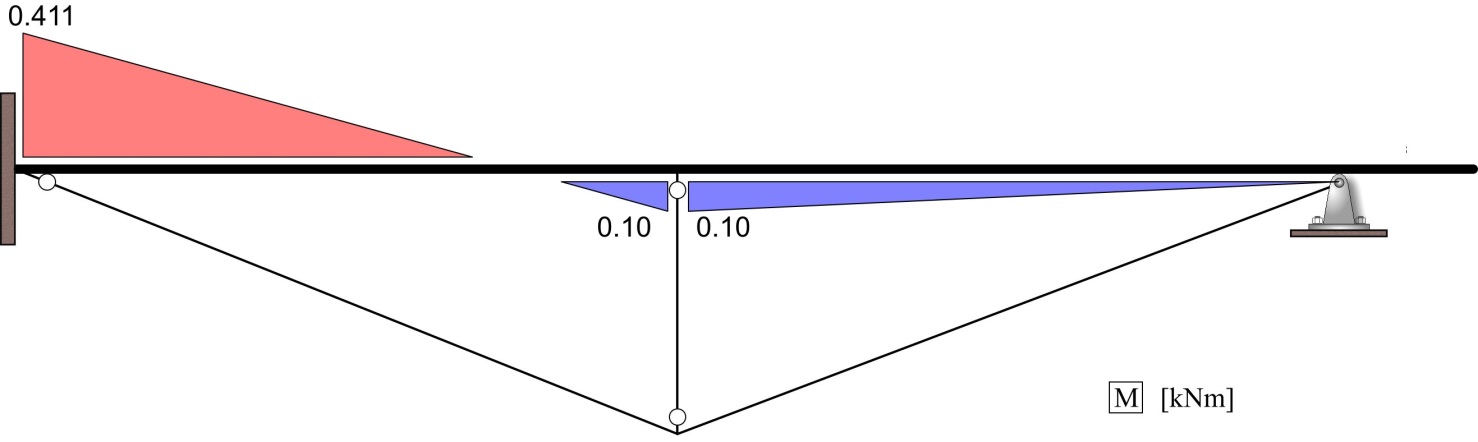 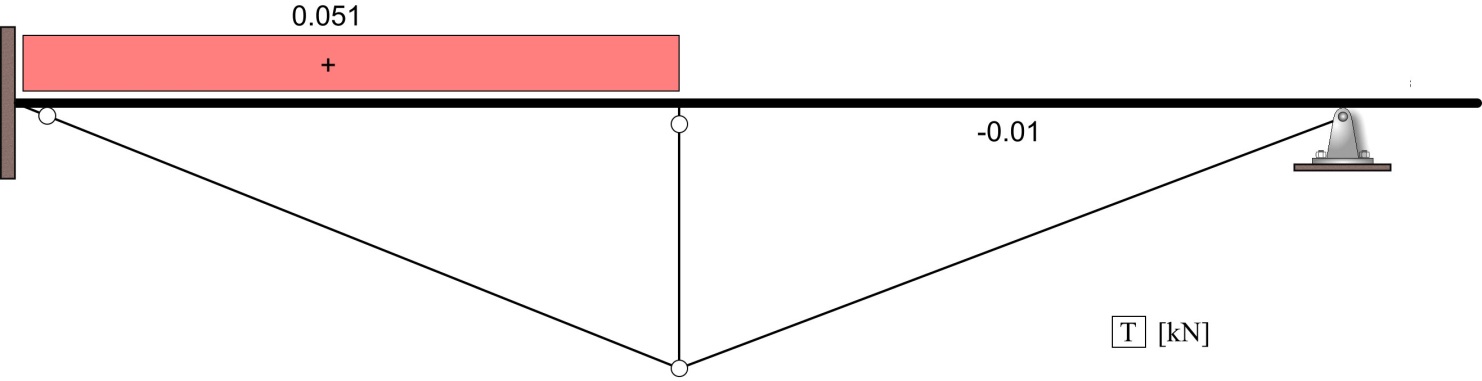 Napomena: Normalne sile u AB elementima nije moguće izračunati na osnovu sprovedene matrične analize, jer je zanemaren uticaj normalnih sila na tom delu nosaša, pa se u matricama ne pojavljuju generalisane sile koje se odnose na aksijalni pravac štapova. Normalne sile se računaju iz uslova ravnoteže čvorova, a za šta je, u ovom slučaju, potrebno odrediti i reakcije oslonaca.Uticaj temperaturne promene u osi čeličnih štapovaVektori ekvivalentnog opterećenja štapova; Štap 4Štap 5Uslovna jednačina - generalisana pomeranja slobodnih čvorova sistemaGeneralisane sile na krajevima štapovaŠtap 1Štap 2Štap 3Štap 4Štap 5Dijagrami sila u presecima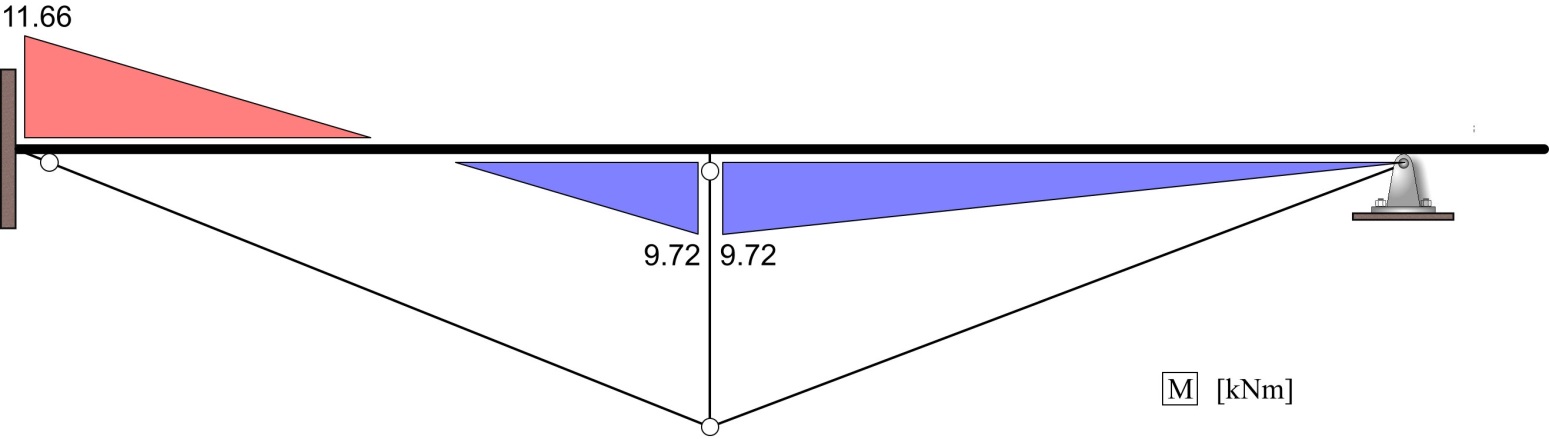 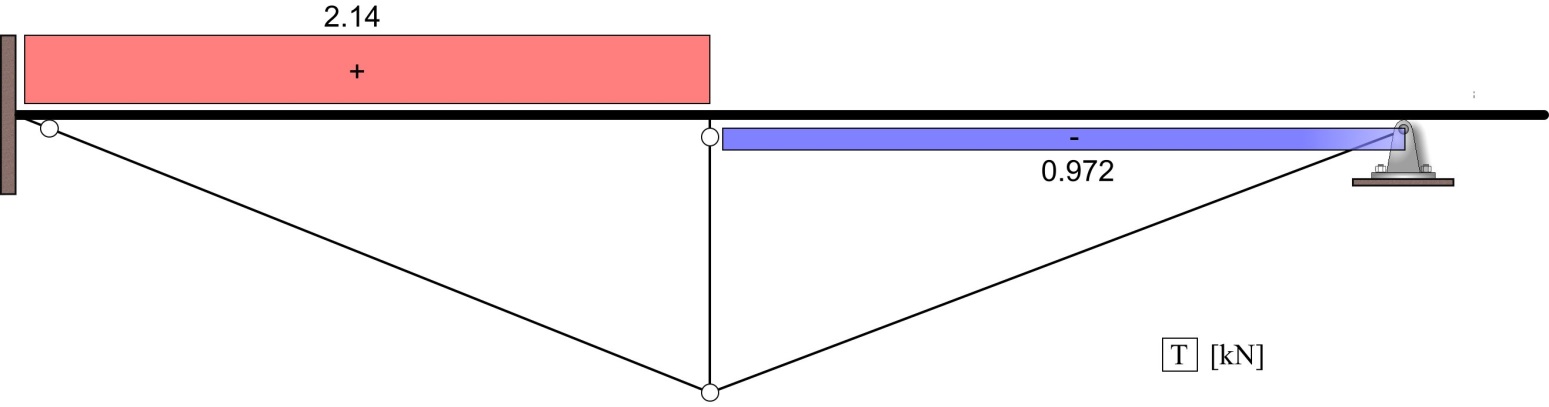 Napomena: Normalne sile u AB elementima nije moguće izračunati na osnovu sprovedene matrične analize, jer je zanemaren uticaj normalnih sila na tom delu nosaša, pa se u matricama ne pojavljuju generalisane sile koje se odnose na aksijalni pravac štapova. Normalne sile se računaju iz uslova ravnoteže čvorova, a za šta je, u ovom slučaju, potrebno odrediti i reakcije oslonaca.Analiza uticaja aksijalne krutosti čeličnih štapova na veličinu momenata savijanja u uklještenju i u preseku na polovini raspona betonske gredeProračun momenata savijanja u uklještenju i u preseku na polovini raspona betonske grede sproveden je za različite poprečne preseke čeličnih štapova. Analizom su obuhvaćeni slučajevi kada su čelični štapovi poprečnog preseka 2[100 do 2[300. Zbog obimnosti analize proračun nije prikazan već su rezultati prikazani na dijagramu. Usvajanje većeg poprečnog preseka čeličnih štapova za posledicu ima smanjivanje vrednosti momenta uklještenja i povećanje vrednosti momenta u polovini raspona betonske grede. Približno iste vrednosti momenta uklještenja i momenta u polovini raspona betonske grede u ovom primeru dobijaju se kada su čelični štapovi poprečnog preseka 2[120.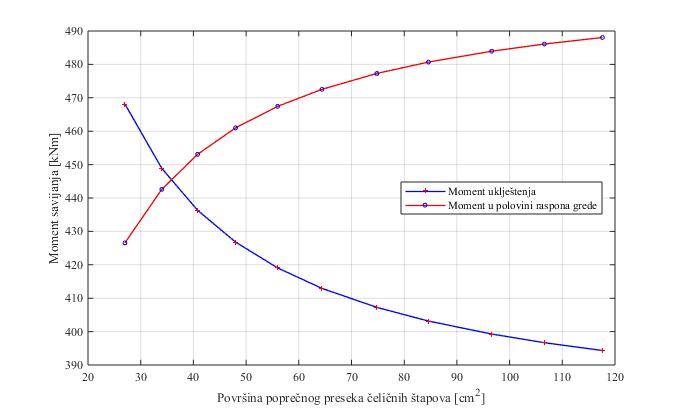 	U Prilogu su prikazani model i dijagrami unutrašnjih sila dobijeni primenom softverskog pateka “TOWER”. U prvom slučaju sproveden je proračun uz zanemarivanje uticaja transverzalnih i normalnih sila na deformaciju nosača. To je ostvareno povećanjem geometrijskih karakteristika A1, A2 i A3 na maksimalnu vrednost koju dozvoljava softver, čime je ostvareno da deformacije od transverzalnih i normalnih sila budu minimalne. U drugom slučaju sproveden je proračun tačnom metodom deformacija. Sve ovo je urađeno u cilju upoređivanja rezultata.moduo elastičnosti betona:moduo elastičnosti čelika:geom. karakteristike popr. preseka čeličnih štapova AE i CE:Štapikl [m]I [m4]F [m2]EI/l [kNm]EF/l [kN/m]13210.00100.001333330.104000/22410.00100.001333330.104000/3214.000-10.00001850.0048/25200043110.770.9285-0.37140.00001850.0048/93593.3147651410.770.92850.37140.00001850.0048/93593.31476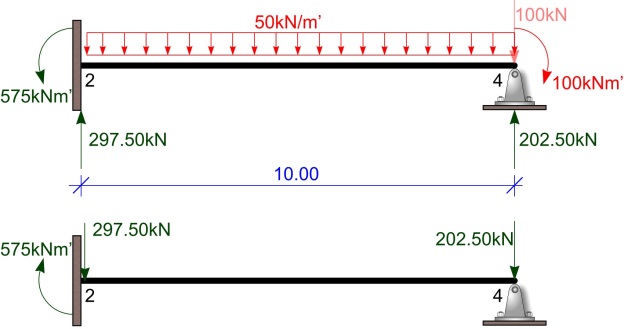 